PIANO DI MIGLIORAMENTO DELLE PRESTAZIONI DI VENDITA 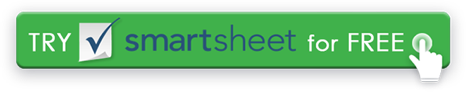 AREE DI INTERESSEIn quali aree dovrebbe concentrarsi il venditore oltre alle normali funzioni lavorative?OBIETTIVI e attivitàFornire obiettivi e attività specifici progettati per raggiungere gli obiettivi prefissati.  KPI Fornire dettagli sui risultati desiderati e misurazioni del successo, ove applicabile. Fornire una pianificazione di valutazione per monitorare i progressi.TEMPISTICA PER IL MIGLIORAMENTO, LE CONSEGUENZE E LE ASPETTATIVEFornire un programma per la valutazione dei progressi e un riepilogo di eventuali disposizioni poste sul piano di miglioramento delle prestazioni, conseguenze di uno sforzo insufficiente e qualsiasi preoccupazione legale, come la riservatezza in relazione a questo documento.   FIRMEConferma di accordo e ricezione del piano.MODELLO DI PIP DI VENDITA INCENTRATO SUL CLIENTENOME DEL DIPENDENTERUOLO / TITOLOID DIPENDENTESUPERVISOREDIPARTIMENTODATTERONOME DEL DIPENDENTEFIRMA DEI DIPENDENTIDATTERONOME SUPERVISOREFIRMA DEL SUPERVISOREDATTEROAREA DI MIGLIORAMENTO DELLE PRESTAZIONIRISULTATO OGGETTIVO / DESIDERATOKPIDATA DI INIZIO PREVISTADATA PREVISTA DEL RIESAMERISORSEPROGRESSODISCONOSCIMENTOTutti gli articoli, i modelli o le informazioni fornite da Smartsheet sul sito Web sono solo di riferimento. Mentre ci sforziamo di mantenere le informazioni aggiornate e corrette, non rilasciamo dichiarazioni o garanzie di alcun tipo, esplicite o implicite, circa la completezza, l'accuratezza, l'affidabilità, l'idoneità o la disponibilità in relazione al sito Web o alle informazioni, agli articoli, ai modelli o alla grafica correlata contenuti nel sito Web. Qualsiasi affidamento che fai su tali informazioni è quindi strettamente a tuo rischio.